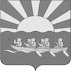 АДМИНИСТРАЦИЯМУНИЦИПАЛЬНОГО ОБРАЗОВАНИЯЧУКОТСКИЙ МУНИЦИПАЛЬНЫЙ РАЙОНПОСТАНОВЛЕНИЕот 04.10.2018 г. № 358с. ЛаврентияОб утверждении протокола №  89 межведомственной комиссии  по использованию жилищного фондав муниципальном образовании Чукотский муниципальный районРуководствуясь частью 2 статьи 92 Жилищного Кодекса Российской Федерации, решением Совета депутатов № 56 от 22.12.2008 г. «Об учреждении межведомственной комиссии по использованию жилищного фонда в муниципальном образовании Чукотский муниципальный район», решением Совета депутатов № 207 от 20 февраля 2017 г. «Положения о жилых помещениях жилищного фонда коммерческого использования Чукотского муниципального района и сельских поселений Чукотского муниципального района» Администрация муниципального образования  Чукотский муниципальный район,ПОСТАНОВЛЯЕТ:1. Утвердить Протокол заседания межведомственной комиссии по использованию жилищного фонда в муниципальном образовании Чукотский муниципальный район от 03 октября 2018 г. № 89 (согласно приложению к настоящему постановлению);2. Исключить из состава специализированного жилищного фонда, служебных жилых помещений, жилое помещение, находящееся по адресу:- 689300, Чукотский автономный округ, Чукотский район, с. Лаврентия,  ул. Дежнева, д. 6, кв. 83. Включить жилое помещение находящееся по адресу:- 689300, Чукотский автономный округ, Чукотский район, с. Лаврентия, ул. Дежнева, д. 6, кв. 8 к жилому помещению жилищного фонда коммерческого использования.4. Контроль за исполнением настоящего постановления возложить на  Управление промышленной политики и закупок для муниципальных нужд Администрации муниципального образования Чукотский муниципальный район. (Е.О. Сафиуллину).И.о. Главы Администрации                                                                   В.Г. Фирстов Протокол № 89заседания межведомственной комиссии по использованию жилищного фонда в муниципальном образовании Чукотский муниципальный районот 03 октября 2018 г.                                                                          с. ЛаврентияПрисутствовали:Члены  комиссии:Отсутствовали:ПовесткаОб отнесении жилого помещения, находящегося по адресу: 689300, Чукотский АО, Чукотский район, с. Лаврентия, ул. Дежнева, д. 6 кв. 8; к жилому помещению жилищного фонда коммерческого использования.По первому  вопросу  слушали  Сафиуллину Е.О., которая пояснила что,  жилое помещение, находящееся  в сельском поселении Лаврентии по адресу: Чукотский АО, Чукотский район, с. Лаврентия ул. Дежнева, д. 6 кв. 8, относится к специализированному жилищному фонду, служебному жилому помещению. В соответствии с представленным в комиссию ходатайством указанное жилое помещение предлагается исключить из специализированного жилищного фонда служебного жилого фонда и отнести к жилищному фонду коммерческого использования. В соответствии с частью 2 статьи 92 Жилищного кодекса Российской Федерации включение жилого помещения в специализированный жилищный фонд с отнесением такого помещения к определенному виду специализированных жилых помещений и исключение жилого помещения из указанного фонда осуществляются на основании решений органа, осуществляющего управление государственным или муниципальным жилищным фондом.В соответствии с пунктом 12 «Правил отнесения жилого помещения к специализированному жилищному фонду», утв. постановлением Правительства Российской Федерации от 26 января 2006 г. № 42 включение жилого помещения в специализированный жилищный фонд с отнесением такого помещения к определенному виду жилых помещений специализированного жилищного фонда и исключение жилого помещения из указанного фонда производятся на основании решения органа, осуществляющего управление государственным или муниципальным жилищным фондом, с учетом требований, установленных настоящими Правилами.В соответствии с пунктом 1.7 «Положения о жилых помещениях жилищного фонда коммерческого использования Чукотского муниципального района и сельских поселений Чукотского муниципального района», утверждённым решением Совета депутатов муниципального образования Чукотский муниципальный район от 20 февраля 2017 г. № 207 включение жилых помещений в жилищный фонд коммерческого использования не допускается, если они заняты по договорам социального найма, договорам найма (аренды) специализированных жилых помещений, договорам безвозмездного пользования, иным договорам или обременены иными правами.Включение жилых помещений жилищного фонда социального использования и специализированного жилищного фонда Чукотского муниципального района и сельских поселений Чукотского муниципального района в жилищный фонд коммерческого использования осуществляется после расторжения договоров социального найма таких жилых помещений или после исключения таких помещений из специализированного жилищного фонда Чукотского муниципального района и сельских поселений Чукотского муниципального района.В комиссию представлены : - Копия соглашение от 27 сентября 2018 г. № 44-18 (20) о расторжении договора найма служебного жилого помещения от 17.09.2013 г. № 67-13;выписка из финансово-лицевого счета № 404 от 12.09.2018 г. в отношении квартиры № 20 в доме № 31 по ул. Дежнева в с. Лаврентия, из которого следует, что в данном жилом помещении никто не зарегистрирован. При указанных обстоятельствах указанное служебное жилое помещение может быть исключено из специализированного жилищного фонда и отнесено к жилищному фонду коммерческого использования. Мацаков В.А., предлагаю согласиться с вышеизложенным предложением и исключить из состава специализированного  жилищного фонда, служебных жилых помещений, жилое помещение находящееся  по адресу:- Чукотский автономный округ, Чукотский район, ул. Дежнева, д.6, кв.8 и отнести к жилищному фонду коммерческого использования.Решили единогласно:Жилое помещение по адресу:- Чукотский АО, Чукотский район, ул. Дежнева, д. 6, кв. 8;исключить из состава специализированного  жилищного фонда, служебных жилых помещений и отнести к жилищному фонду коммерческого использования.2. Направить настоящий протокол Администрации муниципального  образования  Чукотский муниципальный  район на утверждение.Председатель комиссии   ________________________ Сафиуллину Е.О.За секретаря комиссии     ________________________ Колдаева Н.Н. Утвержден постановлениемАдминистрации муниципального образования Чукотский муниципальный районот 04.10.2018 г. № 358Сафиуллина Е.О.Начальник Управления промышленной политики и закупок для муниципальных нужд Администрации муниципального образования Чукотский муниципальный районНачальник Управления промышленной политики и закупок для муниципальных нужд Администрации муниципального образования Чукотский муниципальный районЗаместитель председателя комиссии:Заместитель председателя комиссии:Заместитель председателя комиссии:Колдаева Н.Н.Колдаева Н.Н.И.о председателя комитета имущественных отношений Управления финансов, экономики и имущественных отношений муниципального образования Чукотский муниципальный район Присутствовали: Кудлай С.В.  - директор МУП муниципального образования Чукотский муниципальный район «Айсберг»;Мацаков В.А. - начальник ОНД и ПР по Чукотскому муниципальному району УНД и ПР ГУ МЧС России по Чукотскому АО майор внутренней службы;Шураев Э.М.  - главный врач филиала ФБУЗ «Центр гигиены и эпидемиологии в Чукотском автономном округе в Чукотском районе;Воробьев Н.АГлава муниципального образования сельское поселение Нешкан.Гытгыросхин Б.К Глава муниципального образования сельское поселение Энурмино.Эттытегина Л.АГлава     муниципального     образования     сельское поселение Лаврентия.Карева В.А.Глава муниципального образования сельское поселение Уэлен.Неко И.ВГлава     муниципального     образования     сельское поселение Инчоун.Платов Ю.Н.Начальник Управления по организационно-правовым вопросам Администрации МО ЧМРКалашников В.Н.Глава муниципального образования сельское поселение Лорино.